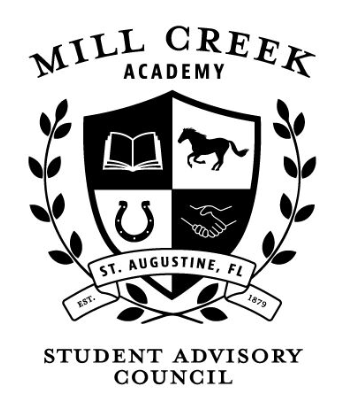 All meetings will be held from 4:00pm-5:00pm in classroom 211.If for any reason you are unable to attend a meeting, please email Christi Thomas (Christi.Thomas@stjohns.k12.fl.us ) or Art Thomas (Arthur.Thomas@stjohns.k12.fl.us ). Thank you.Tuesday September 28th, 2021 – 4:00PMTuesday October 26th, 2021 – 4:00PMTuesday November 30th, 2021 – 4:00PMDecember – No MeetingTuesday January 25th, 2022 – 4:00PMTuesday February 22nd, 2022 – 4:00PMTuesday March 29th, 2022 – 4:00PMTuesday April 26th, 2022 – 4:00PMTuesday May 31st, 2022 – 4:00PM